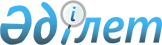 О внесении изменений в решение Усть-Каменогорского городского маслихата от 26 декабря 2022 года № 32/2-VII "О бюджете города Усть-Каменогорска на 2023-2025 годы"Решение Усть-Каменогорского городского маслихата Восточно-Казахстанской области от 17 ноября 2023 года № 12/2-VIII
      Усть-Каменогорский городской маслихат РЕШИЛ:
      1. Внести в решение Усть-Каменогорского городского маслихата "О бюджете города Усть-Каменогорска на 2023-2025 годы" от 26 декабря 2022 года № 32/2-VII (зарегистрировано в Реестре государственной регистрации нормативных правовых актов под № 176851) следующие изменения:
      пункт 1 изложить в новой редакции:
      "1. Утвердить бюджет города на 2023-2025 годы согласно приложениям 1, 2 и 3 соответственно, в том числе на 2023 год в следующих объемах:
      1) доходы – 110 637 571,7 тысяч тенге, в том числе:
      налоговые поступления – 55 395 448,2 тысяч тенге;
      неналоговые поступления – 421 349,8 тысяч тенге;
      поступления от продажи основного капитала – 6 138 898,0 тысяч тенге;
      поступления трансфертов – 48 681 875,7 тысяч тенге;
      2) затраты – 114 696 874,2 тысяч тенге;
      3) чистое бюджетное кредитование – -338 190,9 тысяч тенге, в том числе:
      бюджетные кредиты – 0,0 тысяч тенге;
      погашение бюджетных кредитов – 338 190,9 тысяч тенге;
      4) сальдо по операциям с финансовыми активами – 551 413,4 тысяч тенге, в том числе:
      приобретение финансовых активов – 572 074,0 тысяч тенге;
      поступления от продажи финансовых активов государства – 20 660,6 тысяч тенге;
      5) дефицит (профицит) бюджета – -4 272 525,0 тысяч тенге;
      6) финансирование дефицита (использование профицита) бюджета – 4 272 525,0 тысяч тенге;
      поступление займов – 8 093 425,0 тысяч тенге;
      погашение займов – 5 955 791,0 тысяч тенге;
      используемые остатки бюджетных средств – 2 134 891,0 тысяч тенге.";
      пункт 3 изложить в новой редакции:
      "3. Утвердить резерв местного исполнительного органа города Усть-Каменогорска на 2023 год в сумме 1 058 366,6 тысяч тенге.";
      приложение 1 к указанному решению изложить в редакции согласно приложению к настоящему решению.
      2. Настоящее решение вводится в действие с 1 января 2023 года.
      Председатель Усть-Каменогорского городского маслихата       А. Светаш Бюджет города Усть-Каменогорска на 2023 год
					© 2012. РГП на ПХВ «Институт законодательства и правовой информации Республики Казахстан» Министерства юстиции Республики Казахстан
				Приложение к решению 
Усть-Каменогорского 
городского маслихата 
от 17 ноября 2023 года 
№ 12/2-VIIIПриложение 1 к решению 
Усть-Каменогорского 
городского маслихата 
от 26 декабря 2022 года 
№ 32/2-VII
Категория
Категория
Категория
Категория
Всего доходы (тысяч тенге)
Класс
Класс
Класс
Всего доходы (тысяч тенге)
Подкласс
Подкласс
Всего доходы (тысяч тенге)
Наименование
Всего доходы (тысяч тенге)
1
2
3
4
5
I. ДОХОДЫ
110 637 571,7
1
Налоговые поступления
55 395 448,2
01
Подоходный налог
36 069 193,1
1
Корпоративный подоходный налог
21 642 336,0
2
Индивидуальный подоходный налог
14 426 857,1
03
Социальный налог
7 352 619,8
1
Социальный налог
7 352 619,8
04
Налоги на собственность
7 222 000,0
1
Налоги на имущество
4 490 000,0
3
Земельный налог
570 000,0
4
Налог на транспортные средства
2 162 000,0
05
Внутренние налоги на товары, работы и услуги
2 607 900,0
2
Акцизы
107 900,0
3
Поступления за использование природных и других ресурсов
200 000,0
4
Сборы за ведение предпринимательской и профессиональной деятельности 
2 300 000,0
08
Обязательные платежи, взимаемые за совершение юридически значимых действий и (или) выдачу документов уполномоченными на то государственными органами или должностными лицами
2 143 735,3
1
Государственная пошлина
2 143 735,3
2
Неналоговые поступления
421 349,8
01
Доходы от государственной собственности
117 786,8
4
Доходы на доли участия в юридических лицах, находящиеся в государственной собственности
4 741,0
5
Доходы от аренды имущества, находящегося в государственной собственности
111 187,0
7
Вознаграждения по бюджетным кредитам, выданным из государственного бюджета
1 858,8
02
Поступления от реализации товаров (работ, услуг) государственными учреждениями, финансируемыми из государственного бюджета
49,0
1
Поступления от реализации товаров (работ, услуг) государственными учреждениями, финансируемыми из государственного бюджета
49,0
03
Поступления денег от проведения государственных закупок, организуемых государственными учреждениями, финансируемыми из государственного бюджета
16 199,0
1
Поступления денег от проведения государственных закупок, организуемых государственными учреждениями, финансируемыми из государственного бюджета
16 199,0
04
Штрафы, пени, санкции, взыскания, налагаемые государственными учреждениями, финансируемыми из государственного бюджета, а также содержащимися и финансируемыми из бюджета (сметы расходов) Национального Банка Республики Казахстан 
3 247,0
1
Штрафы, пени, санкции, взыскания, налагаемые государственными учреждениями, финансируемыми из государственного бюджета, а также содержащимися и финансируемыми из бюджета (сметы расходов) Национального Банка Республики Казахстан, за исключением поступлений от организаций нефтяного сектора и в Фонд компенсации потерпевшим
3 247,0
06
Прочие неналоговые поступления
284 068,0
1
Прочие неналоговые поступления
284 068,0
3
Поступления от продажи основного капитала
6 138 898,0
01
Продажа государственного имущества, закрепленного за государственными учреждениями
5 791 717,0
1
Продажа государственного имущества, закрепленного за государственными учреждениями
5 791 717,0
03
Продажа земли и нематериальных активов
347 181,0
1
Продажа земли 
219 269,0
2
Продажа нематериальных активов
127 912,0
4
Поступления трансфертов 
48 681 875,7
02
Трансферты из вышестоящих органов государственного управления
48 681 875,7
2
Трансферты из областного бюджета
48 681 875,7
Функциональная группа
Функциональная группа
Функциональная группа
Функциональная группа
Всего затраты (тысяч тенге)
Администратор бюджетных программ
Администратор бюджетных программ
Администратор бюджетных программ
Всего затраты (тысяч тенге)
Бюджетная программа
Бюджетная программа
Всего затраты (тысяч тенге)
Наименование
Всего затраты (тысяч тенге)
1
2
3
4
5
II. ЗАТРАТЫ
114 696 874,2
01
Государственные услуги общего характера
3 310 684,7
112
Аппарат маслихата района (города областного значения)
58 190,0
001
Услуги по обеспечению деятельности маслихата района (города областного значения)
58 190,0
122
Аппарат акима района (города областного значения)
608 455,0
001
Услуги по обеспечению деятельности акима района (города областного значения)
573 867,9
003
Капитальные расходы государственного органа
34 587,1
452
Отдел финансов района (города областного значения)
414 132,9
001
Услуги по реализации государственной политики в области исполнения бюджета и управления коммунальной собственностью района (города областного значения)
135 610,3
003
Проведение оценки имущества в целях налогообложения
20 945,5
010
Приватизация, управление коммунальным имуществом, постприватизационная деятельность и регулирование споров, связанных с этим
130,1
018
Капитальные расходы государственного органа
3 500,0
028
Приобретение имущества в коммунальную собственность
253 947,0
453
Отдел экономики и бюджетного планирования района (города областного значения)
92 078,1
001
Услуги по реализации государственной политики в области формирования и развития экономической политики, системы государственного планирования
90 350,5
004
Капитальные расходы государственного органа 
1 727,6
454
Отдел предпринимательства и сельского хозяйства района (города областного значения)
82 317,4
001
Услуги по реализации государственной политики на местном уровне в области развития предпринимательства и сельского хозяйства
79 963,6
007
Капитальные расходы государственного органа
2 353,8
458
Отдел жилищно-коммунального хозяйства, пассажирского транспорта и автомобильных дорог района (города областного значения)
193 393,9
001
Услуги по реализации государственной политики на местном уровне в области жилищно-коммунального хозяйства, пассажирского транспорта и автомобильных дорог
193 393,9
467
Отдел строительства района (города областного значения)
1 588 222,5
040
Развитие объектов государственных органов
1 588 222,5
486
Отдел земельных отношений, архитектуры и градостроительства района (города областного значения)
273 894,9
001
Услуги по реализации государственной политики в области регулирования земельных отношений, архитектуры и градостроительства на местном уровне
270 003,9
003
Капитальные расходы государственного органа 
3 891,0
02
Оборона
93 823,0
122
Аппарат акима района (города областного значения)
93 823,0
005
Мероприятия в рамках исполнения всеобщей воинской обязанности
93 823,0
03
Общественный порядок, безопасность, правовая, судебная, уголовно-исполнительная деятельность
154 125,4
458
Отдел жилищно-коммунального хозяйства, пассажирского транспорта и автомобильных дорог района (города областного значения)
115 483,2
021
Обеспечение безопасности дорожного движения в населенных пунктах
115 483,2
499
Отдел регистрации актов гражданского состояния района (города областного значения)
38 642,2
001
Услуги по реализации государственной политики на местном уровне в области регистрации актов гражданского состояния
38 447,6
003
Капитальные расходы государственного органа
194,6
06
Социальная помощь и социальное обеспечение
4 587 773,2
451
Отдел занятости и социальных программ района (города областного значения)
4 378 084,2
001
Услуги по реализации государственной политики на местном уровне в области обеспечения занятости и реализации социальных программ для населения
161 300,1
002
Программа занятости
773 351,0
004
Оказание социальной помощи на приобретение топлива специалистам здравоохранения, образования, социального обеспечения, культуры, спорта и ветеринарии в сельской местности в соответствии с законодательством Республики Казахстан
5 524,1
005
Государственная адресная социальная помощь
321 153,0
006
Оказание жилищной помощи
5 034,0
007
Социальная помощь отдельным категориям нуждающихся граждан по решениям местных представительных органов
493 699,0
010
Материальное обеспечение детей с инвалидностью, воспитывающихся и обучающихся на дому
27 108,3
011
Оплата услуг по зачислению, выплате и доставке пособий и других социальных выплат
7 331,0
013
Социальная адаптация лиц, не имеющих определенного местожительства
158 556,5
015
Территориальные центры социального обслуживания пенсионеров и лиц с инвалидностью
780 777,3
017
Обеспечение нуждающихся лиц с инвалидностью протезно-ортопедическими, сурдотехническими и тифлотехническими средствами, специальными средствами передвижения, обязательными гигиеническими средствами, а также предоставление услуг санаторно-курортного лечения, специалиста жестового языка, индивидуальных помощников в соответствии с индивидуальной программой реабилитации лица с инвалидностью
579 399,5
023
Обеспечение деятельности центров занятости населения
159 631,0
050
Обеспечение прав и улучшение качества жизни лиц с инвалидностью в Республике Казахстан
814 422,3
054
Размещение государственного социального заказа в неправительственных организациях
18 813,5
057
Обеспечение физических лиц, являющихся получателями государственной адресной социальной помощи, телевизионными абонентскими приставками
231,0
067
Капитальные расходы подведомственных государственных учреждений и организаций
19 348,6
094
Предоставление жилищных сертификатов как социальная помощь
52 404,0
458
Отдел жилищно-коммунального хозяйства, пассажирского транспорта и автомобильных дорог района (города областного значения)
209 689,0
068
Социальная поддержка отдельных категорий граждан в виде льготного, бесплатного проезда на городском общественном транспорте (кроме такси) по решению местных представительных органов
209 689,0
07
Жилищно-коммунальное хозяйство
54 767 914,6
458
Отдел жилищно-коммунального хозяйства, пассажирского транспорта и автомобильных дорог района (города областного значения)
6 261 339,2
002
Изъятие, в том числе путем выкупа земельных участков для государственных надобностей и связанное с этим отчуждение недвижимого имущества
60 000,0
015
Освещение улиц в населенных пунктах
1 918 484,9
016
Обеспечение санитарии населенных пунктов
1 290,0
017
Содержание мест захоронений и захоронение безродных
16 459,2
018
Благоустройство и озеленение населенных пунктов
1 451 034,7
028
Развитие коммунального хозяйства
898 696,1
029
Развитие системы водоснабжения и водоотведения 
1 685 138,3
048
Развитие благоустройства городов и населенных пунктов
230 236,0
467
Отдел строительства района (города областного значения)
47 207 725,7
003
Проектирование и (или) строительство, реконструкция жилья коммунального жилищного фонда
15 175 054,5
004
Проектирование, развитие и (или) обустройство инженерно-коммуникационной инфраструктуры
31 124 471,2
098
Приобретение жилья коммунального жилищного фонда
908 200,0
491
Отдел жилищных отношений района (города областного значения)
1 298 849,7
001
Услуги по реализации государственной политики на местном уровне в области жилищного фонда
81 434,5
003
Капитальные расходы государственного органа
886,6
004
Изъятие, в том числе путем выкупа земельных участков для государственных надобностей и связанное с этим отчуждение недвижимого имущества
330 608,7
005
Организация сохранения государственного жилищного фонда
308 417,9
006
Обеспечение жильем отдельных категорий граждан
120 000,0
032
Капитальные расходы подведомственных государственных учреждений и организаций
5 160,0
059
Текущий и капитальный ремонт фасадов, кровли многоквартирных жилых домов, направленных на придание единого архитектурного облика населенному пункту
452 342,0
08
Культура, спорт, туризм и информационное пространство
1 268 426,6
455
Отдел культуры и развития языков района (города областного значения)
838 556,9
001
Услуги по реализации государственной политики на местном уровне в области развития языков и культуры
33 090,6
003
Поддержка культурно-досуговой работы
511 767,7
006
Функционирование районных (городских) библиотек
285 912,6
007
Развитие государственного языка и других языков народа Казахстана
2 200,0
032
Капитальные расходы подведомственных государственных учреждений и организаций
5 586,0
456
Отдел внутренней политики района (города областного значения)
293 859,6
001
Услуги по реализации государственной политики на местном уровне в области информации, укрепления государственности и формирования социального оптимизма граждан
56 625,4
002
Услуги по проведению государственной информационной политики
145 464,0
003
Реализация мероприятий в сфере молодежной политики
89 097,2
006
Капитальные расходы государственного органа
1 764,0
032
Капитальные расходы подведомственных государственных учреждений и организаций
909,0
804
Отдел физической культуры, спорта и туризма района (города областного значения)
136 010,1
001
Услуги по реализации государственной политики на местном уровне в сфере физической культуры, спорта и туризма
44 654,2
003
Капитальные расходы государственного органа
2 023,0
004
Регулирование туристической деятельности
8 948,1
005
Развитие массового спорта и национальных видов спорта
6 426,7
006
Проведение спортивных соревнований на районном (города областного значения) уровне
49 494,0
007
Подготовка и участие членов сборных команд района (города областного значения) по различным видам спорта на областных спортивных соревнованиях
24 464,1
11
Промышленность, архитектурная, градостроительная и строительная деятельность
946 315,2
467
Отдел строительства района (города областного значения)
924 565,2
001
Услуги по реализации государственной политики на местном уровне в области строительства
123 380,3
017
Капитальные расходы государственного органа
801 184,9
486
Отдел земельных отношений, архитектуры и градостроительства района (города областного значения)
21 750,0
004
Разработка схем градостроительного развития территории района и генеральных планов населенных пунктов
21 750,0
12
Транспорт и коммуникации
16 458 259,8
458
Отдел жилищно-коммунального хозяйства, пассажирского транспорта и автомобильных дорог района (города областного значения)
16 198 602,8
022
Развитие транспортной инфраструктуры
4 397 568,0
023
Обеспечение функционирования автомобильных дорог
4 626 410,0
024
Организация внутрипоселковых (внутригородских), пригородных и внутрирайонных общественных пассажирских перевозок
253 572,3
037
Субсидирование пассажирских перевозок по социально значимым городским (сельским), пригородным и внутрирайонным сообщениям
4 798 029,7
045
Капитальный и средний ремонт автомобильных дорог районного значения и улиц населенных пунктов
2 123 022,8
467
Отдел строительства района (города областного значения)
259 657,0
080
Строительство специализированных центров обслуживания населения
259 657,0
13
Прочие
1 804 738,9
452
Отдел финансов района (города областного значения)
1 058 366,6
012
Резерв местного исполнительного органа района (города областного значения) 
1 058 366,6
454
Отдел предпринимательства и сельского хозяйства района (города областного значения)
26 906,0
006
Поддержка предпринимательской деятельности
26 906,0
458
Отдел жилищно-коммунального хозяйства, пассажирского транспорта и автомобильных дорог района (города областного значения)
719 466,3
055
Развитие индустриальной инфраструктуры в рамках национального проекта по развитию предпринимательства на 2021 – 2025 годы
110 081,3
064
Развитие социальной и инженерной инфраструктуры в сельских населенных пунктах в рамках проекта "Ауыл-Ел бесігі"
609 385,0
14
Обслуживание долга
1 423 883,3
452
Отдел финансов района (города областного значения)
1 423 883,3
013
Обслуживание долга местных исполнительных органов по выплате вознаграждений и иных платежей по займам из областного бюджета
1 423 883,3
15
Трансферты
29 880 929,5
452
Отдел финансов района (города областного значения)
29 880 929,5
006
Возврат неиспользованных (недоиспользованных) целевых трансфертов
170 054,0
024
Целевые текущие трансферты из нижестоящего бюджета на компенсацию потерь вышестоящего бюджета в связи с изменением законодательства
28 992 075,0
053
Возврат сумм неиспользованных (недоиспользованных) целевых трансфертов на развитие, выделенных в истекшем финансовом году, разрешенных доиспользовать по решению местных исполнительных органов
579 209,5
054
Возврат сумм неиспользованных (недоиспользованных) целевых трансфертов, выделенных из республиканского бюджета за счет целевого трансферта из Национального фонда Республики Казахстан
139 591,0
III. ЧИСТОЕ БЮДЖЕТНОЕ КРЕДИТОВАНИЕ
-338 190,9
Бюджетные кредиты
0,0
5
Погашение бюджетных кредитов
338 190,9
IV. САЛЬДО ПО ОПЕРАЦИЯМ С ФИНАНСОВЫМИ АКТИВАМИ
551 413,4
4
Приобретение финансовых активов
572 074,0
458
Отдел жилищно-коммунального хозяйства, пассажирского транспорта и автомобильных дорог района (города областного значения)
572 074,0
065
Формирование или увеличение уставного капитала юридических лиц
572 074,0
6
Поступления от продажи финансовых активов государства
20 660,6
V. ДЕФИЦИТ (ПРОФИЦИТ) БЮДЖЕТА 
-4 272 525,0
VI. ФИНАНСИРОВАНИЕ ДЕФИЦИТА БЮДЖЕТА (ИСПОЛЬЗОВАНИЕ ПРОФИЦИТА)
4 272 525,0
7
Поступления займов
8 093 425,0
01
Внутренние государственные займы
8 093 425,0
2
Договоры займа
8 093 425,0
16
Погашение займов
5 955 791,0
452
Отдел финансов района (города областного значения)
5 955 791,0
008
Погашение долга местного исполнительного органа перед вышестоящим бюджетом
5 955 791,0
8
Используемые остатки бюджетных средств
2 134 891,0
01
Остатки бюджетных средств
2 134 891,0
1
Свободные остатки бюджетных средств
2 134 891,0